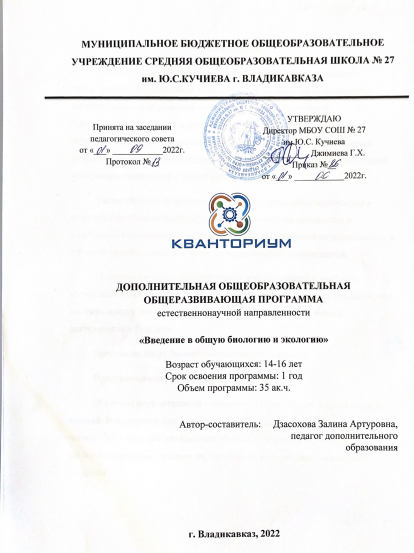 РЕЦЕНЗИЯОсновным преимуществом внеурочной деятельности является представление обучающимся возможности широкого спектра занятий, направленных на их развитие и осуществление взаимосвязи и преемственности общего и дополнительного образования в школе и воспитания в семье, для выявления индивидуальности ребёнка. В школе учащиеся получают объем знаний, определенный рамками образовательной программы, конкретной учебной дисциплины. Таким образом, новизна и актуальность программы заключается в сочетании различных форм работы, направленных на дополнение и углубление биологических знаний, с опорой на практическую деятельность и с учетом региональных, в том числе экологических, особенностей.Предусматривается незначительная дифференциация учебного материала и ставиться задача повышения уровня компетенции учащихся, что заложит основу для успешной социализации учащихся и учебной деятельности в будущем.Программа носит биолого-экологический характер.Программа является практикоориентированной.Обучение осуществляется с помощью теоретических и практических занятий. В программе предусмотрено использование современных технологий и методик: проблемное обучение, здоровьесберегающие технологии, игровые технологии, технология развивающего воспитания и обучения.Пояснительная запискаНаправленность образовательной программы: естественнонаучная.Актуальность программы. Необходимость разработки программы продиктована важностью комплексного естественнонаучного образования учащихся для формирования гармонично развитой личности, способной к продуктивному и творческому труду. Значение биологии как науки об общих закономерностях организации жизни на Земле очень велико. Глубокие знания биологических наук необходимы для осмысления места человека в системе природы, понимания взаимосвязей организмов и окружающей их живой и неживой природы. Биологические знания лежат в основе развития медицины, фармакологической и микробиологической промышленности, сельского и лесного хозяйства, пищевой и перерабатывающей промышленности, системы охраны окружающей среды.  Без знания биологии невозможно внедрение в жизнь современных биотехнологий на базе генной инженерии, дальнейшее развитие селекции животных, растений и микроорганизмов, прогнозирование экологических ситуаций в различных регионах и состояния биосферы в целом, диагностика, профилактика и лечение многих болезней растений, животных и человека.Отличительные особенности образовательной программы:- уделяет большое внимание формированию у учащихся научной картины мира на основе изучения биологических закономерностей;- развивает у учащихся умения работать с текстами, рисунками, иллюстрирующими биологические объекты и процессы;- предусматривает формирование навыков ведения наблюдений и постановки опытов, анализа полученной информации, умений публичного представления результатов своей работы;- уделяет особое внимание редким и исчезающим видам растительного и животного мира Северной Осетии-Алании и России;Нормативно-правовое обеспечение программы.Программа составлена на основе нормативно-правовых актов и государственных программных документов, регламентирующих деятельность по общеобразовательной общеразвивающей программе:Конвенция ООН о правах ребенка.Федеральный закон «Об образовании в Российской Федерации».Закон РСО - А «Об образовании».Концепция развития дополнительного образования детей (утв. распоряжением Правительства Российской Федерации от 04.09.2014 г. № 1726-р).Федеральный государственный образовательный стандарт среднего (полного) общего образования (утв. приказом Минобрнауки России от 17.05.2012 № 413).Порядок организации и осуществления образовательной деятельности по дополнительным общеобразовательным программам (утв. приказом Минобрнауки России от 29.08.2013 № 1008). Примерные требования к программам дополнительного образования детей (утв. письмом Департамента молодёжной политики, воспитания и социальной поддержки детей Минобрнауки России от 11.12.2006 № 06-1844).Письмо МО и Н РФ от 18.11.15 № 09-3242 о направлении Методических рекомендаций по проектированию дополнительных общеразвивающих программ (включая разноуровневые программы). Санитарно-эпидемиологические требования к устройству, содержанию и организации режима работы образовательных организаций дополнительного образования детей (утверждены постановлением Главного государственного санитарного врача Российской Федерации от 4 июля 2014 года № 41 г. Москва «Об утверждении СанПиН 2.4.4.3172-14 «Санитарно-эпидемиологические требования к устройству, содержанию и организации режима работы образовательных организаций дополнительного образования детей»).  Инструкция по технике безопасности. Квалификационная характеристика педагога дополнительного образования (утверждена приказом Министерства здравоохранения и социального развития Российской Федерации от 26 августа 2010 года № 761н «Об утверждении Единого квалификационного справочника должностей руководителей, специалистов и служащих, раздел «Квалификационные характеристики должностей работников образования»). Цель программы: формирование у учащихся устойчивого интереса к изучению биологии, формирование естественнонаучной картины мира, экологической культуры обучающихся.Задачи: 1. Обучающие:- развитие внутренней мотивации учения, повышения интереса к познанию биологии;- развитие у учащихся навыков работы с литературой, средствами мультимедиа, интернет-ресурсами;- приобретение умения сравнивать, выделять главное, анализировать, обобщать, систематизировать материал, делать выводы.2. Воспитательные:- развитие интереса учащихся к предмету биологии;- воспитание стермления к преодолению трудностей, трудолюбия и добросовестности;- развитие умения работать в команде, культуры речи.3. Развивающие:- развитие логического мышления, памяти, внимания, наблюдательности, познавательных умений;- развитие творческих способностей и креативного мышления;- развития умений работать в команде.Возраст детей. Программа ориентирована на детей 14-15 лет, обучающихся  9 классов.Сроки реализации программы. Программа рассчитана на 35 часов.Формы и режим занятия. Занятия проводятся в течение всего учебного года по 60 минут 1 раз в неделю.Формы организации познавательной деятельности учащихся: индивидуальные, групповые, коллективные.На занятиях будут применяться различные формы обучения: лекции с элементами беседы, слайд-лекции, семинары, практические работы, наблюдение, практические занятия, праздники, игры, викторины.Формы подведения итогов реализации программы дополнительного обучения: выставки; интеллектуальная игра;устный зачет.Учебный планУчебно-тематический планКалендарно-тематическое планированиеМетодическое обеспечение образовательной программыСписок литературыВеличковский Б.Т., Кирпичев В.И., Суравегина И.Т. Здоровье человека и окружающая среда. Учебное пособие. М.: Новая школа, 1997. Ивахненко М.Ф., Корабельников В.А. Живое прошлое Земли: Кн. Для учащихся. - М.: Просвещение, 1987. Мажуга П.М., Хрисанфова Е.Н. От вероятного - к очевидному. - К.: Молодь, 1989. Миноранский В.А. Казадаев А.А. Редкие и исчезающие виды животных Ростовской области: Методическое пособие для учителя. Ростов н/Д. : Изд-во облИУУ, 1995. Нагорный Б.А. Твой край родной: Занимательное краеведение в вопросах и ответах. - Ростов н/Д: Кн. Изд-во,1988. Основы медицинских знаний учащихся: Проб. Учеб. Для сред. Учеб. Заведений под ред. М.И. Гоголева. - М.: Просвещение, 1991.Удивительная планета Земля. Под ред. Н. Ярошенко. - ЗАО "Издательский Дом Ридерз Дайджест",2003.Федяева В.В., Абрамова Т.И. Редкие и исчезающие виды растений Ростовской области: Методическое пособие для учителя. - Ростов н/Д.: Изд-во облИУУ, 1995. Я познаю мир: Загадочные животные: Дет. Энцикл. / Н.Н. Непомнящий. - М.: ООО "Издательство АСТ", 2003.№ п/пСодержание курсаКоличество часовКоличество часовКоличество часов№ п/пСодержание курсавсеготеоретические занятияпрактические занятия1.Биология – наука о живом мире8352.Ботаника8443.Зоология6154.Анатомия10-105.Общая биология3-3Всего35827№ТемыКоличество часовХарактеристика деятельности учащихсяБиология – наука о живом мире (8 часов)Биология – наука о живом мире (8 часов)Биология – наука о живом мире (8 часов)Биология – наука о живом мире (8 часов)Методы изучения живыхорганизмов1Лабораторная работа«Изучение устройстваувеличительных приборов»Клеточное строениеорганизмов1Лабораторная работа «Знакомство с клетками растений»Особенностихимического составаживых организмов1Лабораторная работа «Обнаружение органических веществ»Бактерии. Многообразиебактерий1Формирование представлений о бактериях как живых организмах, населяющих все среды жизни; роли и значении бактерий в природе и в жизни человека.Растения. Многообразие.Значение1Формирование представлений о растениях как представителях отдельного царства живой природы, обладающих определенными признакамиЖивотные. Многообразие. Значение1Систематизировать материал об известных группах животных, выделить существенные признаки животных разных группМногообразие и значениегрибов1Сформировать умения классифицировать грибы по признакам, отличать съедобные и ядовитые грибы; способствовать формированию навыков оказания первой медицинской помощи при отравлениях; определению значения грибов в природе и для человекаУрок-зачет1Устный зачетБотаника (8 часов)Ботаника (8 часов)Ботаника (8 часов)Ботаника (8 часов)Клетки, ткани и органырастений1Изучить особенности строения тканей и органов растений, определить в чем заключается взаимосвязь между строением тканей и выполняемой ими функциейСемя. Лабораторная работа«Строение семенифасоли»1Познакомить учащихся с особенностями строения семян однодольных и двудольных растенийУсловия прорастаниясемян1Практическая работаКорень.Лабораторная работа«Строение корняпроростка»1Сформировать представление о строении и функциях корня, видах корней и корневых систем, зонах корня и видоизменениях корнейЛист.Лабораторная работа«Испарение водылистьями до и послеполива»1Научить распознавать простые и сложные листья, типы жилкования, различать растения по листьямМинеральное питаниерастений и значениеводы1Формирование способности учащихся делать логические выводы об особенностях минерального питания на основе имеющихся знаний об обмене веществ и органах растенияВоздушное питание –фотосинтез1Раскрыть особенности воздушного питания растений, показать планетарное и эволюционное значение фотосинтезаУрок-зачет1Устный зачетЗоология (6 часов)Зоология (6 часов)Зоология (6 часов)Зоология (6 часов)Клетка, ткани, органы исистемы органов1Объяснить понятия: клетки, ткани, органы, системы органовЛабораторная работа«Внешнее, внутреннее строение рыбы. Передвижение»1Практическая работаЛабораторная работа«Внешнее строение птицы. Строение перьев»1Практическая работаЛабораторная работа«Строение скелета птицы»1Практическая работаЛабораторная работа«Строение скелета млекопитающих»1Практическая работаУрок-зачет1Устный зачетАнатомия (10 часов)Анатомия (10 часов)Анатомия (10 часов)Анатомия (10 часов)Клетки и ткани.Лабораторная работа«Клетки и ткани под микроскопом»1Практическая работаСкелет.Лабораторная работа«Строение костной ткани»1Практическая работаПрактическая работа«Первая помощь при травмах ОДС»1Практическая работаКровь и кровообращение. Лабораторная работа«Сравнение крови человека с кровью лягушки». Лабораторная работа«Измерение артериального давления»1Практическая работаЛабораторная работа«Функциональные пробына реактивность сердечно-сосудистой системы»1Практическая работаДыхание.Лабораторная работа«Дыхательныедвижения»1Практическая работаЛабораторная работа«Измерение объёмагрудной клетки учеловека при дыхании»1Практическая работаЛабораторная работа«Нормальные параметрыреспираторнойфункции»1Практическая работаПитание. Пищеварение.Лабораторная работа«Действие ферментовслюны на крахмал».Лабораторная работа«Действие ферментовжелудочного сока набелки».Лабораторная работа«Изучение кислотнощелочного балансапищевых продуктов».1Практическая работаУрок-зачет1Устный зачетОбщая биологияОбщая биологияОбщая биологияОбщая биологияМногообразие клеток.Лабораторная работа«Многообразие клетокэукариот. Сравнениерастительной и животнойклеток».1Практическая работаРазмножение клетки и еёжизненный цикл.Лабораторная работа«Рассматриваниемикропрепаратов сделящимися клетками».1Практическая работаЭкологическиепроблемы.Лабораторная работа«Оценка качества окружающей среды».Лабораторная работа«Методы измерения абиотических факторовокружающей среды(определение pH, нитратов и хлоридов в воде».Лабораторная работа«Оценка уровня загрязненияатмосферного воздуха»1Практическая работаВсего35№ п/пМесяцЧислоВремя проведения занятияФорма занятияКол-во часовТема занятияМесто проведенияФорма контроляСентябрь1414:00-15:30Лекция с элементами беседы1Методы изучения живыхорганизмов218 каб.Устная Сентябрь2114:00-15:30Лекция с элементами беседы, практическая работа1Клеточное строениеорганизмов218 каб.УстнаяСентябрь 2814:00-15:30Лекция с элементами беседы, практическая работа1Особенностихимического составаживых организмов218 каб.УстнаяОктябрь514:00-15:30Лекция с элементами беседы, практическая работа1Бактерии. МногообразиеБактерий218 каб.УстнаяОктябрь1214:00-15:30Лекция с элементами беседы1Растения. Многообразие.Значение218 каб.УстнаяОктябрь1914:00-15:30Лекция с элементами беседы1Животные. Многообразие. Значение218 каб.УстнаяОктябрь2614:00-15:30Лекция с элементами беседы1Многообразие и значениеГрибов218 каб.УстнаяНоябрь214:00-15:30Урок-зачет1Итоговое занятие218 каб.Зачет по билетамНоябрь914:00-15:30Лекция с элементами беседы1Клетки, ткани и органырастений218 каб.УстнаяНоябрь1614:00-15:30Лекция с элементами беседы, практическая работа1Семя. Лабораторная работа«Строение семенифасоли»218 каб.УстнаяНоябрь2314:00-15:30Лекция с элементами беседы, практическая работа1Условия прорастанияСемян218 каб.УстнаяНоябрь3014:00-15:30Лекция с элементами беседы, практическая работа1Корень.Лабораторная работа«Строение корняпроростка»218 каб.УстнаяДекабрь714:00-15:30Лекция с элементами беседы, практическая работа1Лист.Лабораторная работа«Испарение водылистьями до и послеполива»218 каб.УстнаяДекабрь1414:00-15:30Лекция с элементами беседы, практическая работа1Минеральное питаниерастений и значениеводы218 каб.УстнаяДекабрь2114:00-15:30Лекция с элементами беседы1Воздушное питание –Фотосинтез218 каб.УстнаяДекабрь2814:00-15:30Урок-зачет1Итоговое занятие218 каб.Зачет по билетамЯнварь1114:00-15:30Лекция с элементами беседы1Клетка, ткани, органы исистемы органов218 каб.УстнаяЯнварь1814:00-15:30Лекция с элементами беседы, практическая работа1Лабораторная работа«Внешнее, внутреннее строение рыбы. Передвижение»218 каб.УстнаяЯнварь2514:00-15:30Лекция с элементами беседы, практическая работа1Лабораторная работа«Внешнее строение птицы. Строение перьев»218 каб.УстнаяФевраль 114:00-15:30Лекция с элементами беседы, практическая работа1Лабораторная работа«Строение скелета птицы»218 каб.УстнаяФевраль814:00-15:30Лекция с элементами беседы, практическая работа1Лабораторная работа«Строение скелета млекопитающих»218 каб.УстнаяФевраль1514:00-15:30Урок-зачет1Итоговое занятие218 каб.Зачет по билетамФевраль2214:00-15:30Лекция с элементами беседы, практическая работа1Клетки и ткани.Лабораторная работа«Клетки и ткани под микроскопом»218 каб.УстнаяМарт114:00-15:30Лекция с элементами беседы, практическая работа1Скелет.Лабораторная работа«Строение костной ткани»218 каб.УстнаяМарт1514:00-15:30Лекция с элементами беседы, практическая работа1Практическая работа«Первая помощь при травмах ОДС»218 каб.УстнаяМарт2214:00-15:30Лекция с элементами беседы, практическая работа1Кровь и кровообращение. Лабораторная работа«Сравнение крови человека с кровью лягушки». Лабораторная работа«Измерение артериального давления»218 каб.УстнаяМарт2914:00-15:30Лекция с элементами беседы, практическая работа1Лабораторная работа«Функциональные пробына реактивность сердечно-сосудистой системы»218 каб.УстнаяАпрель 514:00-15:30Лекция с элементами беседы, практическая работа1Дыхание.Лабораторная работа«Дыхательныедвижения»218 каб.УстнаяАпрель1214:00-15:30Лекция с элементами беседы, практическая работа1Лабораторная работа«Измерение объёмагрудной клетки учеловека при дыхании»218 каб.УстнаяАпрель1914:00-15:30Лекция с элементами беседы, практическая работа1Лабораторная работа«Нормальные параметрыреспираторнойфункции»218 каб.УстнаяАпрель2614:00-15:30Лекция с элементами беседы, практическая работа1Питание. Пищеварение.Лабораторная работа«Действие ферментовслюны на крахмал».Лабораторная работа«Действие ферментовжелудочного сока набелки».Лабораторная работа«Изучение кислотнощелочного балансапищевых продуктов218 каб.УстнаяМай314:00-15:30Урок-зачет1Итоговое занятие218 каб.Зачет по билетамМай1014:00-15:30Лекция с элементами беседы, практическая работа1Многообразие клеток.Лабораторная работа«Многообразие клетокэукариот. Сравнениерастительной и животнойклеток».218 каб.УстнаяМай1714:00-15:30Лекция с элементами беседы, практическая работа1Размножение клетки и еёжизненный цикл.Лабораторная работа«Рассматриваниемикропрепаратов сделящимися клетками».218 каб.УстнаяМай2414:00-15:30Лекция с элементами беседы, практическая работа1Экологическиепроблемы.Лабораторная работа«Оценка качества окружающей среды».Лабораторная работа«Методы измерения абиотических факторовокружающей среды(определение pH, нитратов и хлоридов в воде».Лабораторная работа«Оценка уровня загрязненияатмосферного воздуха»218 каб.Устная№ п/пНазвание разделовФормы занятийДидактические материалыИспользование технического оснащения школьного технопарка «Кванториум»1.Биология – наука о живом мирепрактическое занятиепрезентация «Биология - наука о жизни», презентация-играноутбук, мультимедиа, экран, микроскопы, предметные и покровные стекла, раздаточный материал, фильтровальная бумага, красители, пинцеты, пипетки, фиксированные препараты2.Ботаникапрактические занятия презентация, инструкционные картыноутбук, мультимедиа, экран, микроскопы, предметные и покровные стекла, раздаточный материал, пинцеты, пипетки, фиксированные препараты3.Зоологиялекция с элементами беседы, практические занятияпрезентация, инструкционные картыноутбук, мультимедиа, экран, микроскопы, раздаточный материал, фиксированные препараты4.Анатомияпрактическое занятиепрезентацияноутбук, мультимедиа, экран, микроскопы, раздаточный материал, фиксированные препараты, химические реактивы, приборы для измерений, цифровая лаборатория5.Общая биологиялекция с элементами беседы, практические занятияпрезентация, инструкционные картыноутбук, мультимедиа, экран, микроскопы, раздаточный материал, фиксированные препараты